106年度教育部國民及學前教育署自造實驗室Fab Lab營運推廣實施計畫活動成果活動名稱活動名稱木工造型盤研習木工造型盤研習木工造型盤研習木工造型盤研習木工造型盤研習木工造型盤研習木工造型盤研習活動類別活動類別□體驗課程   ■工作坊 □推廣活動□體驗課程   ■工作坊 □推廣活動□體驗課程   ■工作坊 □推廣活動□體驗課程   ■工作坊 □推廣活動□體驗課程   ■工作坊 □推廣活動□體驗課程   ■工作坊 □推廣活動□體驗課程   ■工作坊 □推廣活動活動目標活動目標1.認識木材、認識工具、瞭解工具使用注意事項 2.學會正確安全的使用各式工具。 3.認識日常生活可以運用的木材原料。  4.學習木工的技能，使用機具的技術，以及創意設計構圖。 5.學習各式機具的操作時機、方法。 6.透過學習木工藝製作的過程，培養對於工藝創作的耐心與毅力。 7.透過獨立或與他人合作完成作品，增進彼此交流與互動的機會。1.認識木材、認識工具、瞭解工具使用注意事項 2.學會正確安全的使用各式工具。 3.認識日常生活可以運用的木材原料。  4.學習木工的技能，使用機具的技術，以及創意設計構圖。 5.學習各式機具的操作時機、方法。 6.透過學習木工藝製作的過程，培養對於工藝創作的耐心與毅力。 7.透過獨立或與他人合作完成作品，增進彼此交流與互動的機會。1.認識木材、認識工具、瞭解工具使用注意事項 2.學會正確安全的使用各式工具。 3.認識日常生活可以運用的木材原料。  4.學習木工的技能，使用機具的技術，以及創意設計構圖。 5.學習各式機具的操作時機、方法。 6.透過學習木工藝製作的過程，培養對於工藝創作的耐心與毅力。 7.透過獨立或與他人合作完成作品，增進彼此交流與互動的機會。1.認識木材、認識工具、瞭解工具使用注意事項 2.學會正確安全的使用各式工具。 3.認識日常生活可以運用的木材原料。  4.學習木工的技能，使用機具的技術，以及創意設計構圖。 5.學習各式機具的操作時機、方法。 6.透過學習木工藝製作的過程，培養對於工藝創作的耐心與毅力。 7.透過獨立或與他人合作完成作品，增進彼此交流與互動的機會。1.認識木材、認識工具、瞭解工具使用注意事項 2.學會正確安全的使用各式工具。 3.認識日常生活可以運用的木材原料。  4.學習木工的技能，使用機具的技術，以及創意設計構圖。 5.學習各式機具的操作時機、方法。 6.透過學習木工藝製作的過程，培養對於工藝創作的耐心與毅力。 7.透過獨立或與他人合作完成作品，增進彼此交流與互動的機會。1.認識木材、認識工具、瞭解工具使用注意事項 2.學會正確安全的使用各式工具。 3.認識日常生活可以運用的木材原料。  4.學習木工的技能，使用機具的技術，以及創意設計構圖。 5.學習各式機具的操作時機、方法。 6.透過學習木工藝製作的過程，培養對於工藝創作的耐心與毅力。 7.透過獨立或與他人合作完成作品，增進彼此交流與互動的機會。1.認識木材、認識工具、瞭解工具使用注意事項 2.學會正確安全的使用各式工具。 3.認識日常生活可以運用的木材原料。  4.學習木工的技能，使用機具的技術，以及創意設計構圖。 5.學習各式機具的操作時機、方法。 6.透過學習木工藝製作的過程，培養對於工藝創作的耐心與毅力。 7.透過獨立或與他人合作完成作品，增進彼此交流與互動的機會。執行情形期程(時間)期程(時間)期程(時間)106年10月28日 13:00 起 ～ 106年10月28日17:00  止106年10月28日 13:00 起 ～ 106年10月28日17:00  止106年10月28日 13:00 起 ～ 106年10月28日17:00  止106年10月28日 13:00 起 ～ 106年10月28日17:00  止106年10月28日 13:00 起 ～ 106年10月28日17:00  止執行情形主辦單位主辦單位主辦單位國立羅東高工協辦單位協辦單位執行情形活動對象活動對象活動對象■教師   □學生 ■教師   □學生 ■教師   □學生 ■教師   □學生 ■教師   □學生 執行情形參與人數參與人數參與人數25人25人25人25人25人執行情形經費來源經費來源經費來源■營運補助計畫元元   元■營運補助計畫元元   元校內預算   元校內預算   元其他   元執行情形執行成果摘要執行成果摘要執行成果摘要執行成果摘要執行成果摘要執行成果摘要執行成果摘要執行成果摘要執行情形1.透過課程了解各種木材及木工工作。2.透過研習課程完成手工造型盤之成品。1.透過課程了解各種木材及木工工作。2.透過研習課程完成手工造型盤之成品。1.透過課程了解各種木材及木工工作。2.透過研習課程完成手工造型盤之成品。1.透過課程了解各種木材及木工工作。2.透過研習課程完成手工造型盤之成品。1.透過課程了解各種木材及木工工作。2.透過研習課程完成手工造型盤之成品。1.透過課程了解各種木材及木工工作。2.透過研習課程完成手工造型盤之成品。1.透過課程了解各種木材及木工工作。2.透過研習課程完成手工造型盤之成品。1.透過課程了解各種木材及木工工作。2.透過研習課程完成手工造型盤之成品。執行情形活動照片（至多6張，並簡要說明）活動照片（至多6張，並簡要說明）活動照片（至多6張，並簡要說明）活動照片（至多6張，並簡要說明）活動照片（至多6張，並簡要說明）活動照片（至多6張，並簡要說明）活動照片（至多6張，並簡要說明）活動照片（至多6張，並簡要說明）執行情形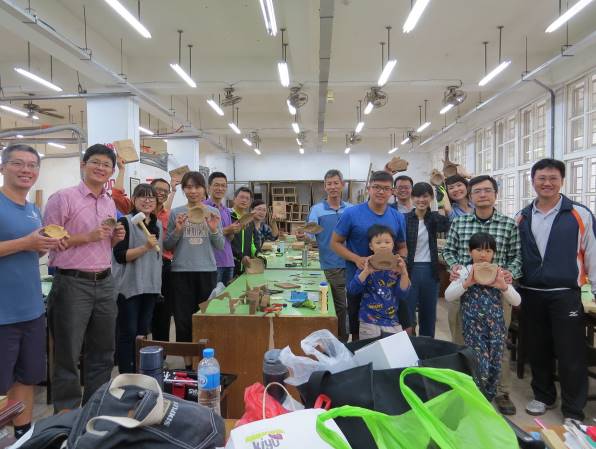 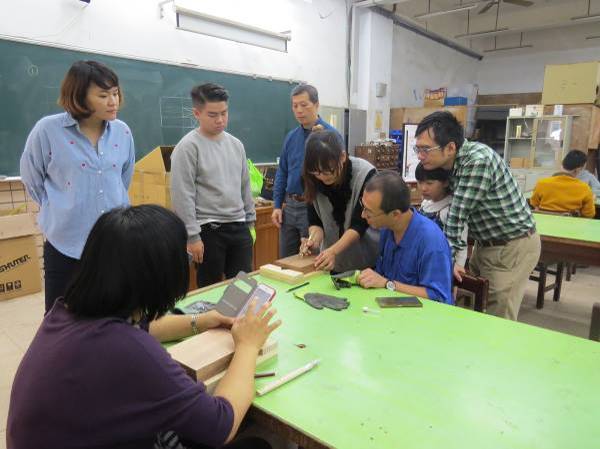 執行情形學員全體合照學員全體合照學員全體合照學員全體合照講師操作示範一講師操作示範一講師操作示範一講師操作示範一執行情形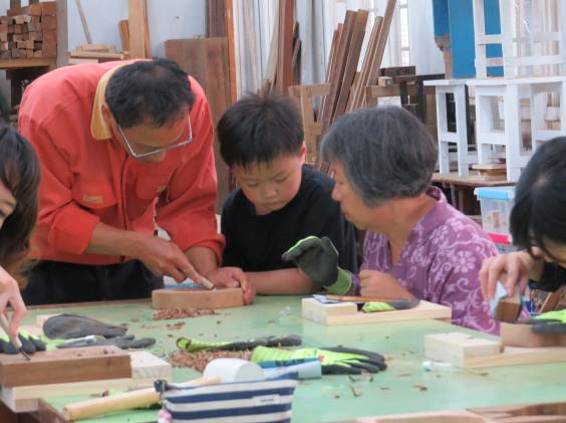 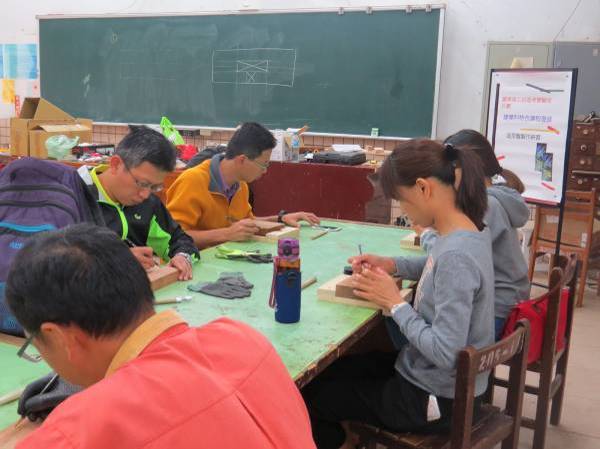 執行情形學員互相觀摩學員互相觀摩學員互相觀摩學員互相觀摩學員認真操作中學員認真操作中學員認真操作中學員認真操作中執行情形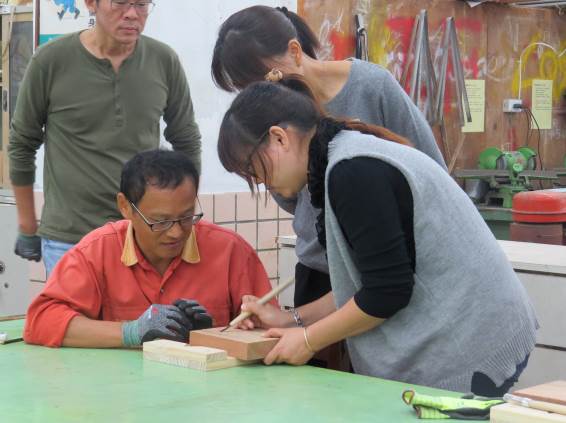 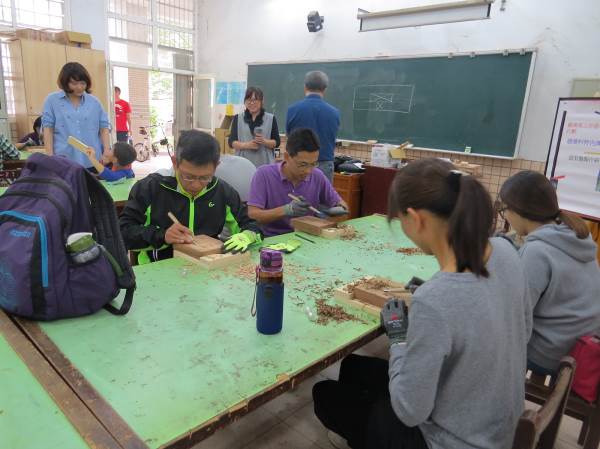 執行情形講師示範動作二講師示範動作二講師示範動作二講師示範動作二學員認真演練學員認真演練學員認真演練學員認真演練活動成果檢討 活動成果檢討 活動成果檢討 活動成果檢討 活動成果檢討 活動成果檢討 活動成果檢討 活動成果檢討 活動成果檢討 遭遇困難遭遇困難遭遇困難無無無無無無處理情形處理情形處理情形改進建議改進建議改進建議無無無無無無總體評估總體評估總體評估■很好  □好  □普通  □再努力■很好  □好  □普通  □再努力■很好  □好  □普通  □再努力■很好  □好  □普通  □再努力■很好  □好  □普通  □再努力■很好  □好  □普通  □再努力